2020 год: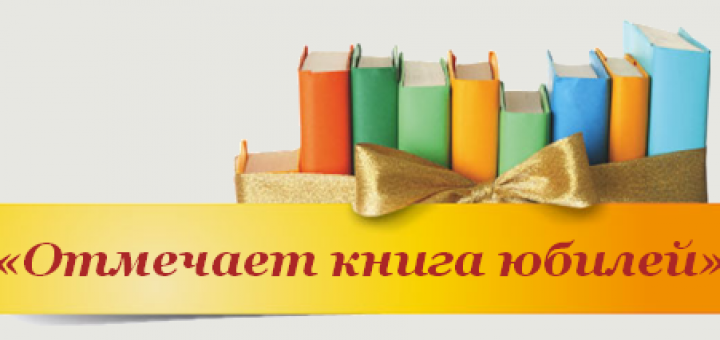 80 лет – «Тихий Дон» М.А.Шолохова (1940)80 лет – «Тимур и его команда» А.Гайдара (1940)90 лет – «Школа» А.Гайдара (1930)100 лет – «Удивительный волшебник из страны Оз» Л.-Ф. Баум150 лет – «Двадцать тысяч лье под водой» Ж.Верна (1870)190 лет – «Маленькие трагедии» А.С. Пушкина (1830)190 лет – «Сказка о попе и работнике его Балде» А.С. Пушкина (1830)2021 год:700 лет -«Божественная комедия», Данте Алигьери (1321 г.)340 лет -«Недоросль»,  Д.И. Фонвизин (1781 г.)230 лет -«Приключения барона Мюнхгаузена», Д.Дефо (1791 г.)200 лет -«Кавказский пленник», А.С. Пушкин (1821 г.)190 лет - «Горе от ума», А.С. Грибоедов (1831 г.)190 лет -«Сказка о царе Салтане, о сыне его славном и могучем богатыре князе Гвидоне», А.С. Пушкин (1831 г.)190 лет -«Вечера на хуторе близ Диканьки», Н.В. Гоголь (1831 г.)190 лет - «Собор Парижской Богоматери», В. Гюго (1831 г.)180 лет -«Зверобой, или первая тропа войны»,   Дж. Ф. Купер (1841г.)175 лет -«Граф Монте-Кристо», А.Дюма (1846 г.)160 лет -«Крестьянские дети», Н.А. Некрасов (1861 г.)150 лет - «Алиса в Зазеркалье», Л. Кэррол (1871 г.)140 лет -«Левша» (полное название: «Сказ о тульском косом Левше и о стальной блохе»),  Н.С. Лесков (1881 г.)100 лет -«Алые паруса», А.Грин (1921 г.)90 лет -«Донские рассказы», М.А. Шолохов. (Начиная с 1924 года в журналах появляются рассказы М. Шолохова, объединённые впоследствии в сборники «Донские рассказы» и «Лазоревая степь») (1926 г.)70 лет -«Приключения Чиполлино»,  Дж. Родари (1951 г.)